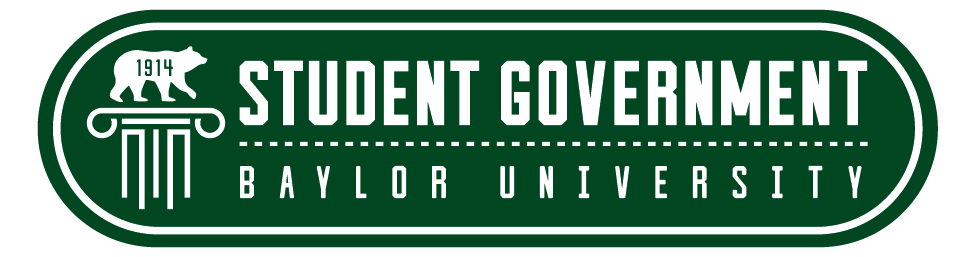 LEGISLATIVE PROPOSALWhereas:	Student Senate is elected by the student body to represent and voice the opinions of students; andWhereas:	Student Senate is a means by which students’ concerns are addressed; andWhereas:	On March 16, 2022, the Baylor University Student Body approved an amendment to the Student Body Constitution that reapportioned Student Senate seats; andWhereas: 	Because the Student Body Constitution supersedes the Baylor Electoral Code, the Electoral Code must be congruent with the Constitution’s text and structure of Student Senate; andTherefore:	Be it resolved by the 69th Legislative Session of the Baylor University Student Senate assembled the following provisions of the Baylor University Electoral Code shall be amended to the following:TITLE II THE ELECTORAL COMMISSION 2.8. The Elections Marshal2.8.2.  The Elections Marshal shall monitor the activity of candidates and campaign workers during the campaign period of all Student Government elections in order to ensure Candidate compliance with the Electoral Code and Baylor University Student Body Constitution. 2.8.2.1. In preparation for the Student Senate elections, the Elections Marshal shall collect confirmation from each candidate who filed to run for a seat representing a specified Student Population.2.8.2.2. Adequate proof of constituency (e.g. verification by Baylor faculty, staff, or administration) in any of the stated categories shall be determined by the Elections Marshal.2.8.2.3. The Elections Marshal shall remind all candidates twice before campaigning begins of their need to provide adequate proof of constituency.2.8.2.4. Failure to provide adequate proof of constituency before campaigning begins shall result in the candidate’s removal from all ballots.TITLE III CANDIDATES 3.1. Eligibility3.1.5.1. Students may campaign for two seats in the Student Senator Senate that they qualify for.3.1.5.1.1. A clarifying document that outlines qualifications for Senate seat categories will be updated yearly by Student Activities and received by the Internal Vice President to be posted on the Student Government website.3.1.5.2. Students may campaign for one seat in the Student Senate and a Student Body Officer position.3.2. Candidate Filing3.2.3. Senate candidates running for seats in two Senate seat categories shall provide on their filing form a ranking of the seats they are campaigning for. After the filing deadline has passed candidates may not change the position(s) that they are running for without a decision of the Electoral Commission.TITLE V VOTING 5.2. Voting Process5.2.1.  A student may vote after certifying they are a student at Baylor University.5.2.1.1. A student shall only be able to vote for the Student Senate categories in which they qualify.5.3. Results5.3.4. In the event a candidate receives both a Student Senate seat and another position they shall be given the other position and the candidate receiving the next votes in the Student Senate election will take that candidate's spot.5.3.4.1. If a candidate running for two Senate seat categories receives enough votes to win a seat in both categories, the candidate shall be given the seat ranked first on their filing form.5.3.5.   In Student Senate elections, the top thirteen candidate(s) shall receive seats in their respective senate classes for each respective category. Furthermore:	A copy of this resolution will be sent to: Zoey Johnson, Electoral Commissioner; Katy Crawford, Internal Vice President; Gracie Kelliher, Student Body President; Burke Craighead, Attorney General; Zach Tufenkjian, Student Body External Vice President; and Tanner Vickers, Student Government Advisor.